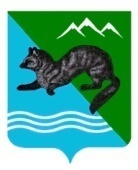 РАСПОРЯЖЕНИЕАДМИНИСТРАЦИИ СОБОЛЕВСКОГО МУНИЦИПАЛЬНОГО РАЙОНАКАМЧАТСКОГО КРАЯ17 июля 2023 	                          с. Соболево                                             № 512-рО внесении изменений в  распоряжение администрации Соболевского муниципального района №160-р от 17.03.2023 «О назначении лиц, ответственных за внесение сведений в Единый реестр видов федерального государственного контроля (надзора), регионального государственного контроля (надзора), муниципального контроля и их актуализацию»	В  связи  с  внесением изменений в структуру администрации Соболевского муниципального района  1. Внести изменения в  распоряжение администрации Соболевского муниципального района №160-р от 17.03.2023 «О назначении лиц, ответственных за внесение сведений в Единый реестр видов федерального государственного контроля (надзора), регионального государственного контроля (надзора), муниципального контроля и их актуализацию» следующего содержания: Таблицу в  пункте 1. изложить в  новой редакции:         2. Управлению делами администрации Соболевского муниципального района разместить настоящее распоряжение на официальном сайте Администрации Соболевского муниципального района в сети «Интернет» в разделе муниципальный контроль. 3. 	Контроль за исполнением настоящего распоряжения возложить на Колмакова А.В., заместителя главы администрации Соболевского муниципального района- руководителя комитета по ТЭК,ЖКХ.Глава Соболевского муниципального района                           А.В. Воровский№ п/пНаименование муниципального контроляОтветственные за внесение сведений в Единый реестр видов контроля и их актуализацию1Муниципальный жилищный контроль на территории Соболевского сельского поселения Коваль Владимир Геннадьевич, начальник отдела по вопросам ТЭК и ЖКХ в составе комитета по ТЭК,ЖКХ, kovalvg@sobolevomr.ru, 8(41536)32381;2.Муниципальный жилищный контроль на межселенной территории Соболевского муниципального районаКоваль Владимир Геннадьевич, начальник отдела по вопросам ТЭК и ЖКХ в составе комитета по ТЭК,ЖКХ , kovalvg@sobolevomr.ru, 8(41536)32381;3.Муниципальный контроль на автомобильном транспорте на межселенной  территории Соболевского муниципального районаДухно Максим Владимирович, начальник отдела  благоустройства, транспорта и дорожного хозяйства в составе комитета по ТЭК,ЖКХ, Duhnomv@sobolevomr.ru, 8(41536)32381.4.Муниципальный контроль на автомобильном транспорте и дорожном хозяйстве на территории Соболевского сельского поселенияДухно Максим Владимирович, начальник отдела  благоустройства, транспорта и дорожного хозяйства в составе комитета по ТЭК,ЖКХ , Duhnomv@sobolevomr.ru, 8(41536)32381.5.Муниципальный контроль в сфере благоустройства на территории Соболевского сельского поселенияДухно Максим Владимирович, начальник отдела  благоустройства, транспорта и дорожного хозяйства в составе комитета по ТЭК,ЖКХ, Duhnomv@sobolevomr.ru, 8(41536)32381.6.Муниципальный контроль в сфере благоустройства на межселенной территории Соболевского муниципального районаДухно Максим Владимирович, начальник отдела  благоустройства, транспорта и дорожного хозяйства в составе комитета по ТЭК,ЖКХ, Duhnomv@sobolevomr.ru, 8(41536)32381.7.Муниципальный земельный контроль на территории Соболевского сельского поселенияЧекунова Ольга Валерьевна, ведущий аналитик отдела имущественных, земельных отношений и градостроительства в составе комитета по  экономике и управлению муниципальным имуществом, zemlya@sobolevomr.ru, 8(41536)32381;8.Муниципальный земельный контроль на межселенной  территории  Соболевского  муниципального районаЧекунова Ольга Валерьевна, ведущий аналитик отдела имущественных, земельных отношений и градостроительства в составе комитета по  экономике и управлению муниципальным имуществом, zemlya@sobolevomr.ru, 8(41536)32381;